СОВЕТ ДЕПУТАТОВ БЕКТЫШСКОГОСЕЛЬСКОГО ПОСЕЛЕНИЯРЕШЕНИЕ 56- заседание 5 созыва12.12.2017 г.                                                                                             №  108О внесении изменений и дополнений  в  решение Совета депутатов Бектышского сельского поселения № 01 от 15.10.2008 годаРассмотрев протест прокуратуры Еткульского района, о приведении Положения об организации ритуальных услуг и содержании  мест захоронения  по Бектышскому сельскому поселению в соответствие с действующим законодательством РФ, руководствуясь Федеральным законом от 12.01.1996 № 8 ФЗ «О погребении и похоронном деле», Федеральным законом от 06 октября . № 131-ФЗ «Об общих принципах организации местного самоуправления в Российской Федерации», Совет депутатов Бектышского сельского поселения РЕШИЛ:1. Внести в Положение  об организации ритуальных услуг и содержании  мест захоронения  по Бектышскому сельскому поселению, утвержденное решением Совета депутатов Бектышского сельского поселения № 01 от 15.10.2008 года следующие изменения: Из пункта 5 подпункта 11 главы III. исключить   слово «погребение» Пункт 6 главы III. дополнить подпунктом следующего содержания: «4) погребение (кремация с последующей выдачей урны с прахом)».Пункт 12 главы IV. изложить следующей редакции: «12. Захоронение умершего производится в соответствии с учетом его волеизъявления, выраженного в письменной форме, вероисповедания и санитарными правилами по предъявлении свидетельства о смерти, выданного отделом ЗАГС, после оформления заказа и с обязательной регистрацией в книге (журнале) захоронений.В книге регистрации захоронений указываются дата погребения, фамилия, имя, отчество умершего, номер квартала, участка захоронения и могилы, фамилия, имя, отчество, домашний адрес и номер телефона лица, оформившего заказ. Книга регистрации захоронений ведется и хранится работниками органов местного самоуправления.  Кроме записи в книгу должна делаться отметка на разбивочном чертеже квартала кладбища».Пункт 13 главы IV. изложить следующей редакции: «13. Заказы на подготовку могил на родственных участках и закрытых для свободного захоронения кладбищах (захоронения производятся только в пределах родственной ограды при отсутствии свободных участков земли) оформляются представителем органов местного самоуправления».Пункт 15 главы IV. изложить следующей редакции: «15. Захоронение умерших разрешается производить на территории действующих кладбищ.Отвод земельных участков для захоронений оформляется и указывается при приеме заказов, самовольные захоронения не допускаются. Земельный участок на кладбище для захоронения умершего предоставляется органами местного самоуправления бесплатно и не должен превышать пяти квадратных метров и гарантирует погребение на этом же участке умершего супруга или близкого родственника».Пункт 16 главы IV. изложить следующей редакции: «16. При осуществлении захоронений умерших (самокопы) необходимо письменное разрешение на копку могилы и присутствие представителя органов местного самоуправления. При захоронении гроба с телом (останками) умершего глубину могилы следует устанавливать в зависимости от местных условий (характер грунтов и уровня стояния грунтовых вод), но не менее полутора метров от головы умершего».Пункт 18 главы IV. изложить следующей редакции: «18. Захоронение невостребованных трупов производится в течение трех дней с момента поступления письменной заявки из морга органами местного самоуправления».Пункт 20 главы IV. изложить следующей редакции: «20. Министерства и иные федеральные органы исполнительной власти в соответствии с заслугами умершего (погибшего) военнослужащего, гражданина, призванного на военные сборы, сотрудника органов внутренних дел, Государственной противопожарной службы, органов по контролю за оборотом наркотических средств и психотропных веществ, сотрудника учреждений и органов уголовно-исполнительной системы имеют право ходатайствовать перед органами местного самоуправления о погребении умершего (погибшего) на поименованном месте погребения, если это не противоречит волеизъявлению умершего (погибшего), пожеланию супруга, близких родственников или иных родственников умершего (погибшего)».Пункт 22 главы IV. изложить следующей редакции: «22. Захоронение на свободном месте в родственной ограде разрешается органами  местного самоуправления по письменному заявлению граждан (организаций), на которых зарегистрировано место погребения (могила), и при наличии возможности произведения такого захоронения. Расстояние между могилами должно быть не менее одного метра по длинным сторонам». Пункт 23 главы IV. изложить следующей редакции: «23. Захоронения в родственные могилы, на которые отсутствуют архивные документы, или на свободные места в оградах с такими могилами производятся с разрешения органов местного самоуправления на основании письменного заявления близких родственников (степень родства должна быть подтверждена соответствующими документами)». Пункт 25 главы IV. изложить следующей редакции: «25.  Органы местного самоуправления согласовывают с Муниципальным учреждением жилищно-коммунального хозяйства схему разбивки квартала для захоронения и копки могил». Пункт 41 главы  VI. изложить следующей редакции:«41.  Контроль за организацией благоустройства мест погребения и санитарным состоянием кладбища возлагается на органы местного самоуправления». В пункте 42  главы VI. слова «Муниципальное учреждение жилищно-коммунального хозяйства обязано» заменить словами «Органы местного самоуправления обязаны» Пункт 44 главы VII. изложить следующей редакции: «44. Гарантии осуществления погребения умершего в соответствии с настоящим Федеральным законом реализуются путем организации в Российской Федерации похоронного дела как самостоятельного вида деятельности.Организация похоронного дела осуществляется органами местного самоуправления. Погребение умершего и оказание услуг по погребению осуществляются специализированными службами по вопросам похоронного дела, создаваемыми органами местного самоуправления».Настоящее решение подлежит официальному обнародованию на информационных стендах и в сети «Интернет».Настоящее решение вступает в силу с момента его обнародования.Глава Бектышскогосельского поселения                                                                    А.Ф.Березина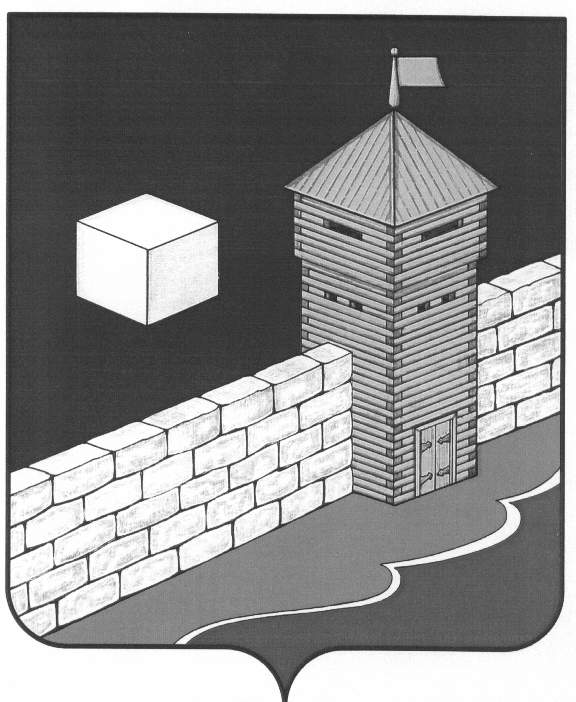 